Ha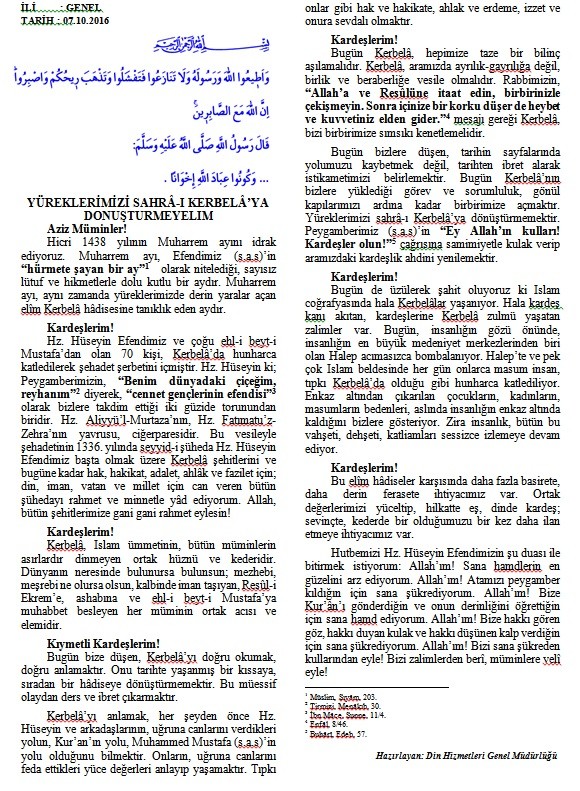 